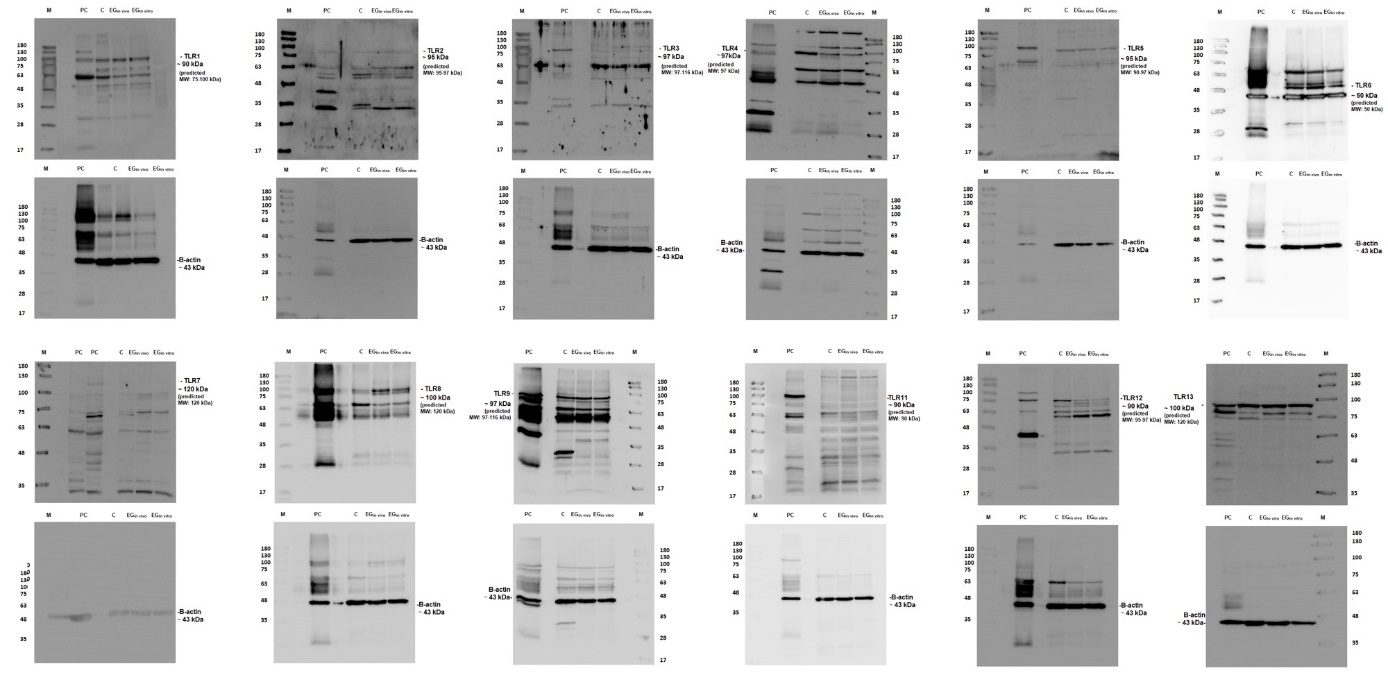 Supplementary Figure 1. Whole western blot images of TLR proteins in the fetal lung tissue of control (CG) and experimental groups (EGin vivo and EGin vitro). Bands were visualized using peroxidase-labeled secondary antibodies. A specific, strong band corresponding to each TLR could readily be detected in all lung tissue samples, except for TLR-2, TLR-3, TLR-7, and TLR-11. β-actin was used as an endogenous control. Pre-stained protein ladder V (Genaid, 10-180 kDa MW) was used as a protein marker. Sizes of bands for each protein are indicated. M: Markers; PC: positive control; testis were used as a positive control for all TLRs, RAW cell lysate was also used as a positive control only for TLR-7 (on the left column close to marker column); C: Control group; EGin vivo, EGin vitro: Experimental groups. 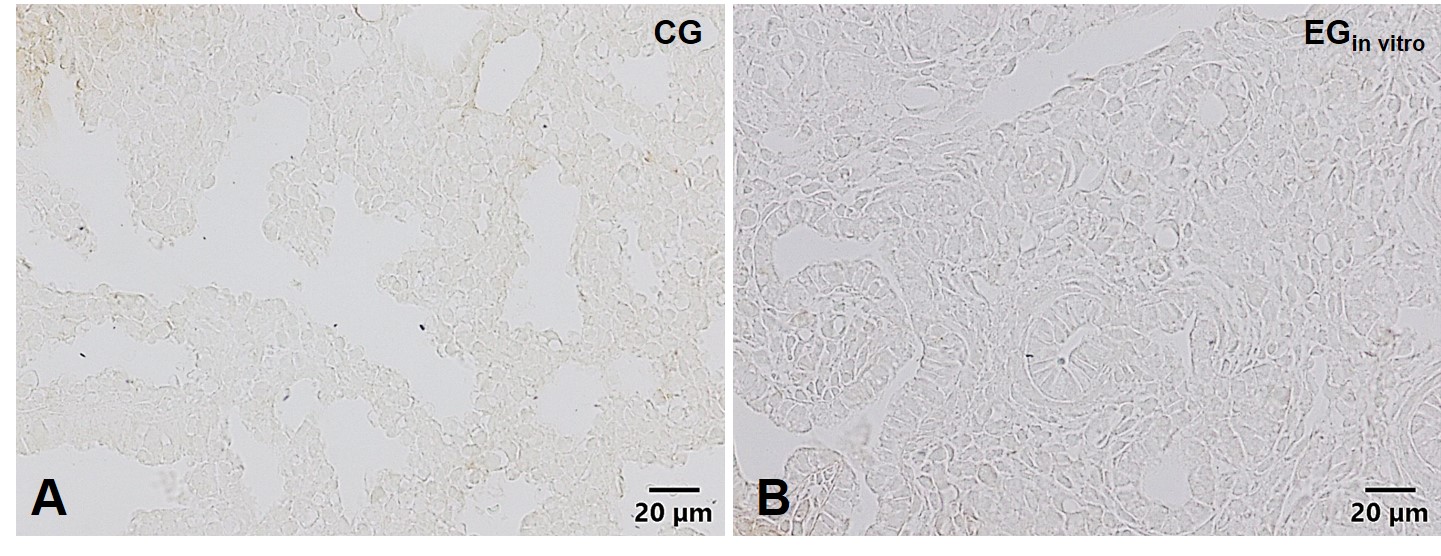 Supplementary Figure 2. The negative control sections were treated in an identical manner except for the use of TBS (pH 7.6) instead of the primary antibody. After a final rinse and wash in TBS, immune positive cells were detected using 3, 3’ diaminobenzidine tetrahydrochloride (DAB) solution (3 mg/ml in Tris-HCl, pH 7,6 with 3 % H2O2). The sections were observed on an Olympus BX51 microscope and images were captured using Olympus DP70 camera with DP controller software (Ver. 3.1.1.267). No immune-positivity were detected in any of the negative control sections used for each antibody in CG (a), EGin vitro (b).